ČETRTEK, 26.3.2020…..DELO NA DOMUDOBRO JUTRO. VERJETNO SI ŽE POJEDEL/A  ZAJTRK, NE POZABI NA …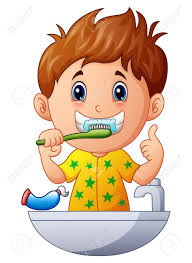 …   SEDAJ PA VESELO NA DELO.?? !!  TE LAHKO NEKAJ PROSIM….RADA BI VEDELA, KAKO TI GRE, ZATO TE PROSIM DA MI JAVIŠ.. LAHKO PO MAILU…KAKO TI GRE, KAKO SE POČUTIŠ, KAJ TI DOBRO GRE, KAJ JE TEŽKO…..LAHKO MI POŠLJEŠ FOTOGRAFIJO KAKEGA TVOJEGA IZDELKA, TVOJEGA UČENJA….ŽE SPOROČILA, DA SMO POVEZANI BOM VESELA…POGREŠAAAM TE !!              KarmenČETRTKOV  URNIK: SLJ, MAT, TJA, ŠPO(glasbe danes ni, lahko pa za ogrevanje ponoviš ljudski pesmici… Tri tičice, Lan sem ji kupil)SLJPRIPRAVI ZVEZEK ZA SLJ, PUŠČICO, UČBENIK, DELOVNI ZVEZEKKORAK:  ZAPIŠI V ZVEZEK NASLOV: VAJA POVEDI IN ŠTEVNIKIKORAK: Pomisli, KAJ SI DANES VSE POČEL-A?ZAPIŠI V ZVEZEK 5 POVEDI:  Vsako poved v novo vrsto, da bo pregledno. PRIPOVEDNO,VPRAŠALNO,VZKLIČNO,TRDILNO,NIKALNO.KORAK:  Prepiši besedilo v zvezek tako, da namesto števil zapišeš števnike. Piši čitljivo, od roba do roba.Zapadlo je (10) centimetrov snega. Tina Maze je dosegla (1.)  mesto. Na naši šoli je (520) učencev. Peter je na cilj pritekel za (2.) tekmovalcem. Bil je (3.) . Knjiga ima (76) strani. Metka pravkar bere (32.) stran. Pri matematiki rešujemo (2.) zvezek. V soboto bom praznoval (10.)  rojstni dan.4. KORAK: PREBERI rešene naloge v delovnem zvezku od str. 45 -  48. ( PREGLEJ SAMO TISTE, ki so za reševati direktno v dz) …če pa še niso rešene, dopolni naloge!)Če pa si redno delal vaje in naloge, po tem te čaka še zadnji korak …(če imaš dostop do neta)Pojdi k RAČUNALNIKU.  Ker vem, da že znaš poiskati INTERAKTIVNE VAJE, jih poišči na SPLETU.  V pišeš v Google v iskalnik INTERAKTIVNE VAJE. (POPROSI ZA POMOČ STARŠE, da najdete stran in da ti merijo čas, da ne boš predolgo.. )KORAKOdpreš POVEZAVO, Slovenščina 1- 5 razred, Odpre se stran: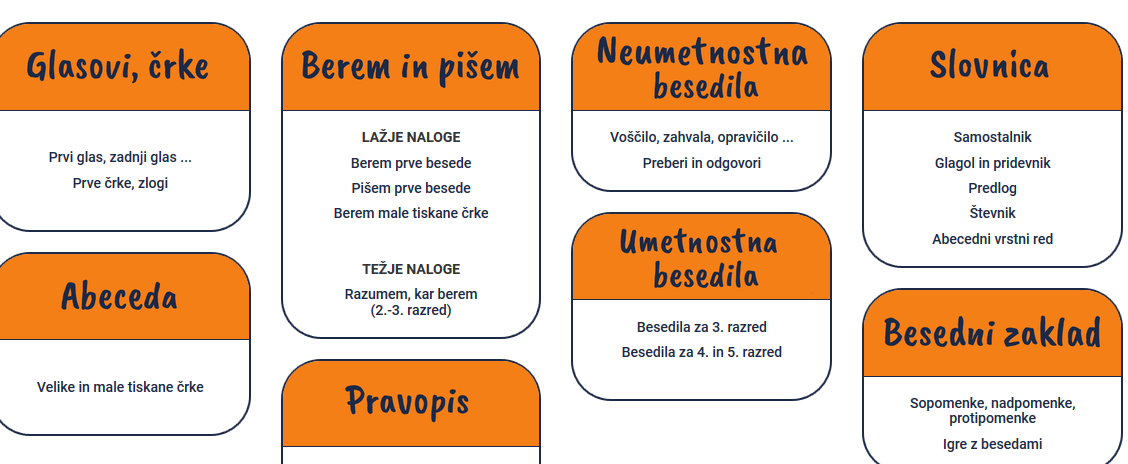 KORAK Klikni na naslov SLOVNICA, Števnik.Odpre se nova stran: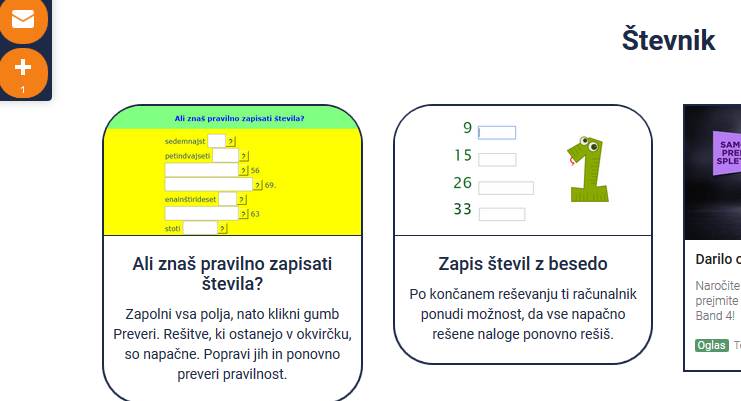 Najprej klikni na ta naslov in reši naloge. KORAKPotem klikni na ta naslov:Ko rešiš, si končal. Potem še ovrednoti svoje delo. Koliko si bil uspešen-na?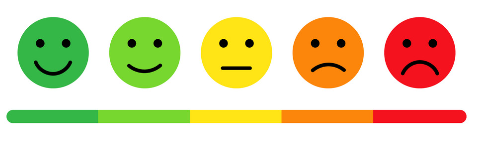 pavza……2.URA MATPRIPRAVI ZVEZEK ZA MAT , DELOVNI ZVEZEK, PUŠČICO, RAVNILCEZAPIŠI NASLOV IN PREPIŠI PRIMERA. PO TEM SE LOTI NASLEDNJE NALOGE. (zraven računov je prikaz računanja, pri drugi nalogi samo pisno računate brez tega prikaza)PONOVIMO PISNO SEŠTEVANJE , RAČUNAMO DO 10 000Pisno seštevanje in odštevanje do 10 000 je enako kot smo ga delali že do 1000.                                            6 + 8 = 14       (1 ŠTEJEM DALJE)   2  3 4 8                    (5 +1) + 4 = 10             + 1₁7 ₁5₁6                    (7+1) + 3 = 11              0 0 4                     (1+1) + 2 =   4    1 2 3 4                       5 +  9 + 4 = 18                                                   +  5 6 0 9                       (2+1) + 0 + 3= 6       +    ₁5 2₁5                        5 + 6 +  2 = 13    7 3 6 8                         1 + 5 + 1 = 7ŠTEVILA ZAPIŠI V STOLPEC IN SEŠTEJ. PRAVILNO PODPIŠI (enice pod enice….) (Za črto uporabljaj ravnilce.)1320, 7230                             7789, 307                          9090, 94208, 1500, 399                 5558, 1777, 222 Reši 2. nalogo v delovnem zvezku, str.78 (Preverim svoje znanje)pavza……TJADragi moji četrtarjiNajprej preglejte rešitve vaje, ki ste jo naredili.WE'RE LOST        B p. 80-81  11. Are you OK?                                          _3_ Izgubili smo se.Današnja nalogaUČBENIK str. 82Oglej si sliko in natančno preberi vprašanja pod njo. S pomočjo povezave poslušaj besedilo in kratko odgovori. Če imaš težave seveda lahko poslušaš večkrat. UČBENIK str. 83 vaja 1Vsaj 3 krat glasno preberi. Naredi še nalogo 2. ZVEZEK: Napiši podobno pesmico za svoj popoln teden. Če ti to nikakor ne uspe, pa samo prepiši pesmico.Have a nice day. PAVZA…ŠPOURA FUNCIONALNE VADBE (športni izziv)Še zadnja ura funkcionalne vadbe. Ker ste cel teden pridno vadili, bomo danes izvedli kratek izziv. Koliko ponovitev lahko narediš v 60 sekundah? Ne pozabi se pred začetkom vsake vadbe ogreti. Po končani vadbi naredi nekaj razteznih vaj.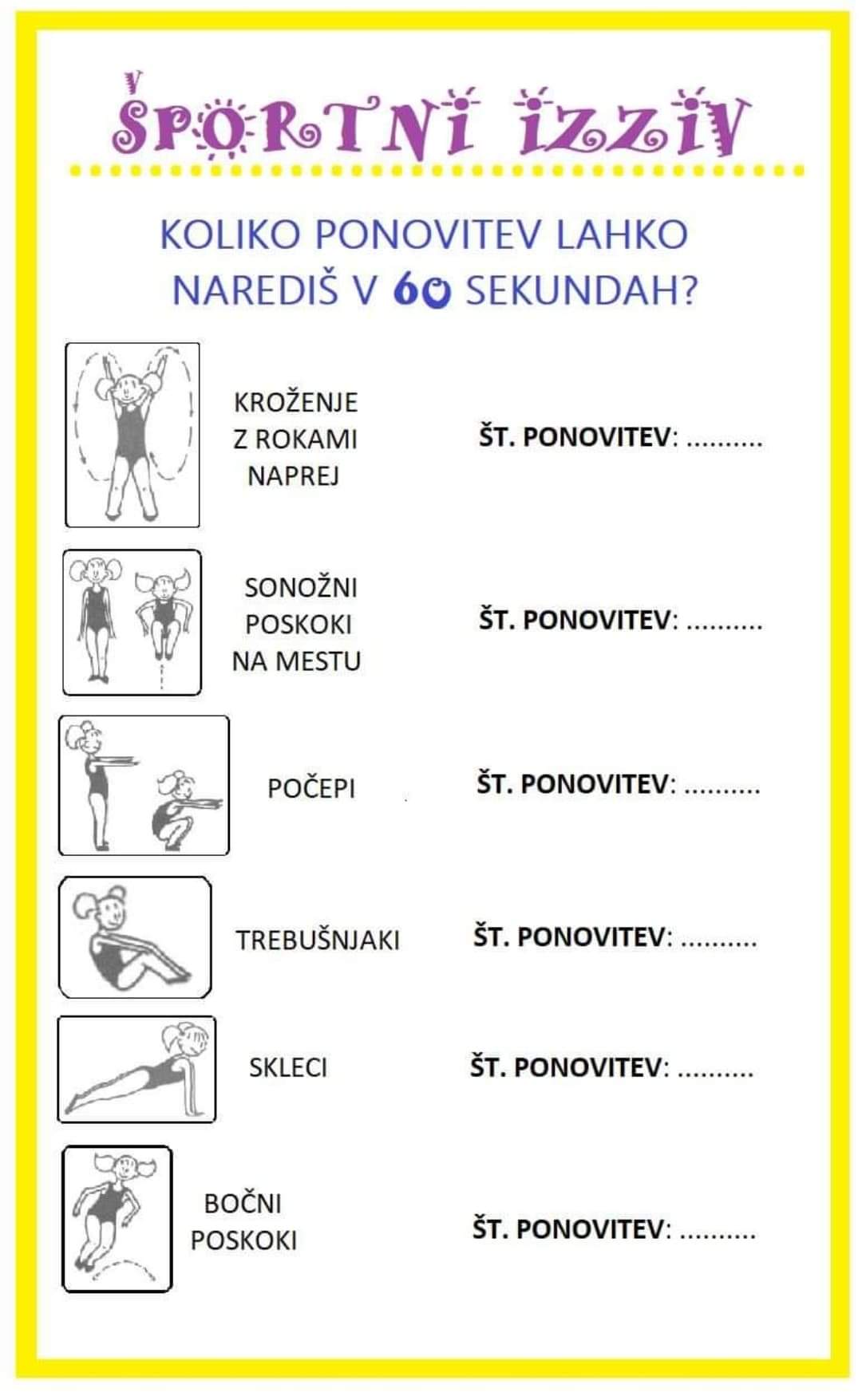 TO JE ZA DANES VSE! USPELO TI JE!  ….in kot pravi Katarina: " Have a nice day!"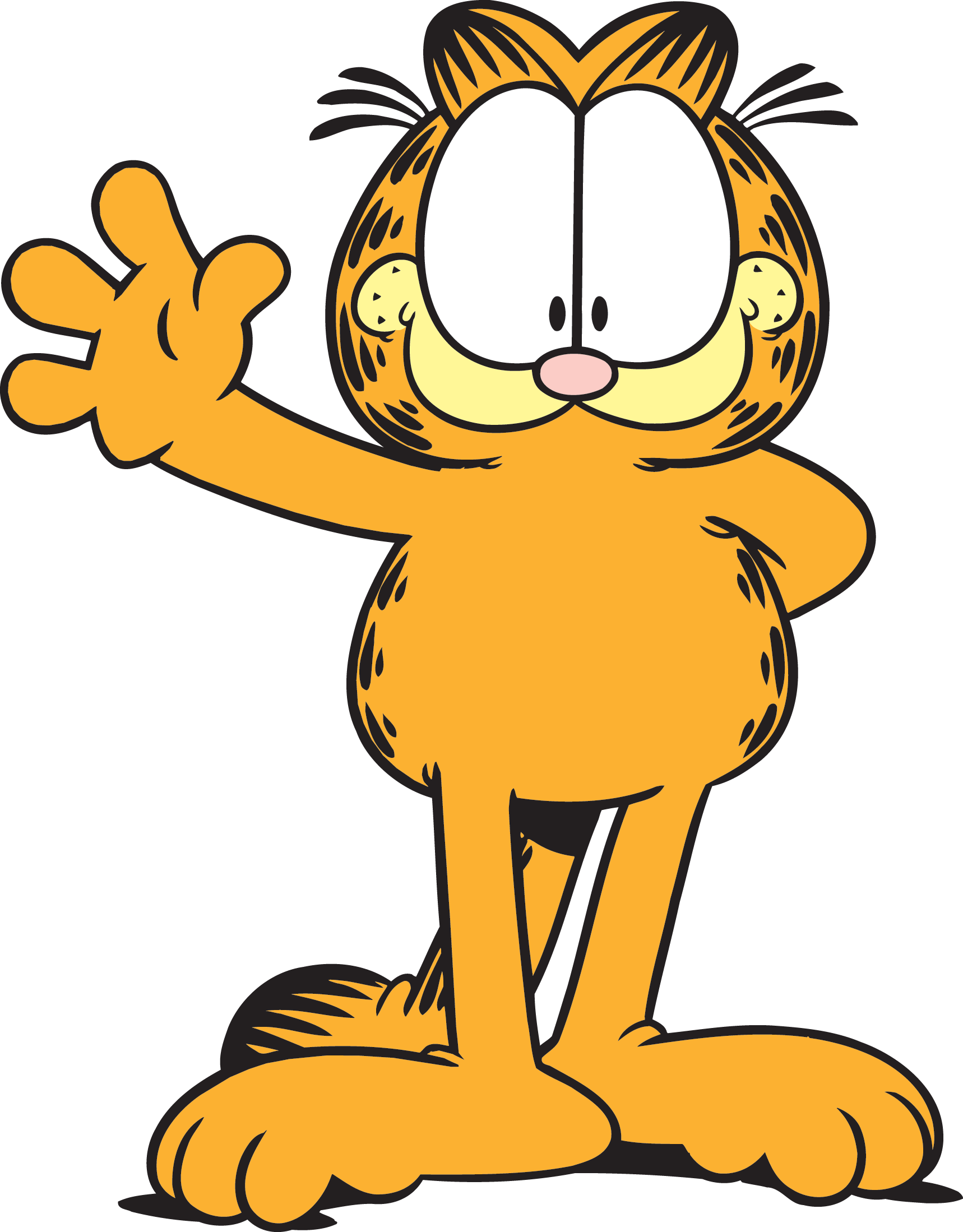 1 Where's the lake?_5_Počakaj in videl boš.2 I don't know._6_ To ni preveč zabavno.3 We're lost._10_ Pazi!4 I've got an idea._9_Izvoli.5 Wait and see._1_ Kje je jezero?6 This isn't much fun._7_Pojdi z menoj.7 Come with me._11 _Si vredu?8 Thank you very much._8_Najlepša hvala.9 Here you are.__2 Ne vem.10 Watch out!_4_ Idejo imam.